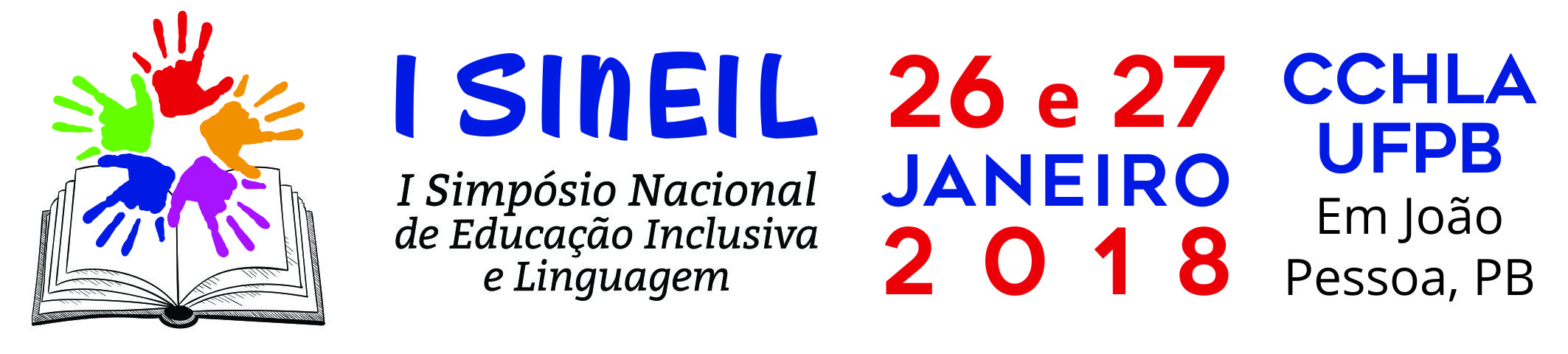 Modelo de Submissão de Comunicação OralNormas para composição do resumoTÍTULOLetras maiúsculas, em negrito, centralizado e regular, fonte TIMES NEW ROMAN, tamanho 14. Deixar 1 linha em branco após o título.Autor(es): inserir o(s) nome(s) completo(s) do(s) autor(es), alinhado à direita, fonte TIMES NEW ROMAN tamanho 12, espaçamento simples. Instituição de vínculo: Nome Completo da Instituição e programa de Integração: tamanho 11E-mail: tamanho 11  Eixo: _____ - GT: _____OBS: Coautores: Serão aceitos até dois coautores e um autor por trabalho.Após o e-mail, deixa uma linha em branco e apresenta o resumo.Resumo Estendido:O trabalho deve ser escrito em português, contendo entre 200 e 400 palavras (excluindo o título, nome de autores, filiação e palavras-chave), 3 a 6 palavras-chave, formato em papel A4, Fonte Times New Roman 12, espaço simples; margens de 2 cm. Elaborar em Word for Windows.O resumo deve ter:  breve apresentação do trabalho, objetivos, justificativa, relevância, explanação do arcabouço teórico e resultado (caso tenha).Palavras-chave: mínimo 3- máximo 5, separadas por ponto. Ex.: Amor. Educação. FamíliaObs.: Logo abaixo do resumo vem o artigo completo com tópicos enumerados conforme a ABNT.1 INTRODUÇÃOO artigo deverá ser elaborado em, no mínimo, 10 (DEZ) e, no máximo, 15 (QUINZE) LAUDAS. Deverá ser organizado contendo: título (centralizado), autor, coautor(es), orientador alinhado à esquerda com suas requeridas instituição(ões) de origem.Estrutura: introdução, objetivos, metodologia, fundamentação teórica, resultados e discussão, conclusão e referências.Obs.: Ao longo do trabalho poderá conter tabelas e/ou figuras.1.1 OBJETIVOS1.1.1 Objetivo Geral1.1.2 Objetivos específicos2 METODOLOGIA3 FUNDAMENTAÇÃO TEÓRICA4 RESULTADOS E DISCUSSÃO5 CONCLUSÃOREFERÊNCIASModelo de Submissão de PôsterNormas para composição do resumo estendidoTÍTULOLetras maiúsculas, em negrito, centralizado e regular, fonte TIMES NEW ROMAN, tamanho 14. Deixar 1 linha em branco após o título.Autor(es): inserir o(s) nome(s) completo(s) do(s) autor(es), alinhado à direita, fonte TIMES NEW ROMAN tamanho 12, espaçamento simples. Instituição de vínculo: Nome Completo da Instituição e programa de Integração: tamanho 11E-mail: tamanho 11  Eixo: _____ - GT: _____OBS: Coautores: Serão aceitos até dois coautores e um autor por trabalho.Após o e-mail, deixa uma linha em branco e apresenta o resumo.Resumo Estendido:O trabalho deve ser escrito em português elaborado em, no mínimo, 2 (DOIS) e, no máximo, 5 (CINCO) LAUDAS (excluindo o título, nome de autores, filiação e palavras-chave), 3 a 6 palavras-chave, formato em papel A4, Fonte Times New Roman 12, espaço simples; margens de 2 cm. Elaborar em Word for Windows.O resumo deve ter:  breve apresentação do trabalho, objetivos, justificativa, relevância, explanação do arcabouço teórico e resultado (caso tenha).OBS.: Ao longo do trabalho poderá conter tabelas e/ou figuras.Palavras-chave: mínimo 3- máximo 5, separadas por ponto. Ex.: Amor. Educação. FamíliaObs.: Logo abaixo do resumo vem o artigo completo com tópicos enumerados conforme a ABNT.A IMPORTÂNCIA DA LUDICIDADE EM SALA DE AULAMAMEDES, Rosilene FelixUniversidade Federal da Paraíba (PPGL)dilenefelix@gmail.comSANTANA, Wilder KléberUniversidade Federal da Paraíba (Proling)Wildersantana92@gmail.comRESUMO Este trabalho pretende analisar a importância da ludicidade no contexto educacional... xxxxxxxxxxxxxxxxxxxxxxxxxxxxxxxxxxxxxxxxxxxxxxxxxxxxxxxxxxxxxxxxxxxxxxxxxxxxxxxxxxxxxxxxxxxxxxxxxxxxxxxxxxxxxxxxxxxxxxxxxxxxxxxxxxxxxxxxxxxxxxxxxxxxxxxxxxxxxxxxxxxxxxxxxxxxxxxxxxxxxxxxxxxxxxxxxxxxxxxxxxxxxxxxxxxxxxxxxxxxxxxxxxxxxxxxxxxxxxxxxxxxxxxxxxxxxxxxxxxxxxxxxxxxxxxxxxxxxxxxxxxxxxxxxxxxxxxxxxxxxPalavras-chave: Xxxxxxxxxxxxxx. Xxxxxxxxxxxxxxx. Xxxxxxxxxxxxxx.A IMPORTÂNCIA DA LUDICIDADE EM SALA DE AULAMAMEDES, Rosilene FelixUniversidade Federal da Paraíba (PPGL)dilenefelix@gmail.comSANTANA, Wilder KléberUniversidade Federal da Paraíba (Proling)Wildersantana92@gmail.comRESUMO Este trabalho pretende analisar a importância da ludicidade no contexto educacional... xxxxxxxxxxxxxxxxxxxxxxxxxxxxxxxxxxxxxxxxxxxxxxxxxxxxxxxxxxxxxxxxxxxxxxxxxxxxxxxxxxxxxxxxxxxxxxxxxxxxxxxxxxxxxxxxxxxxxxxxxxxxxxxxxxxxxxxxxxxxxxxxxxxxxxxxxxxxxxxxxxxxxxxxxxxxxxxxxxxxxxxxxxxxxxxxxxxxxxxxxxxxxxxxxxxxxxxxxxxxxxxxxxxxxxxxxxxxxxxxxxxxxxxxxxxxxxxxxxxxxxxxxxxxxxxxxxxxxxxxxxxxxxxxxxxxxxxxxxxxxPalavras-chave: Xxxxxxxxxxxxxx. Xxxxxxxxxxxxxxx. Xxxxxxxxxxxxxx.